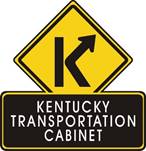 Kentucky Transportation Cabinet  District 1FOR IMMEDIATE RELEASEContact: Keith Todd
270.898.2431 (office)
270.210.8009 (cell)
keith.todd@ky.govPublic meeting scheduled for Caldwell/Lyon County section of U.S. 641Meeting set for Tuesday, August 27FREDONIA, Ky. (August 13, 2019) – – The Kentucky Transportation Cabinet has scheduled a public information meeting to update citizens on the preferred alternate route to widen and improve U.S. 641 through portions of Lyon and Caldwell Counties between Fredonia and Eddyville.  The meeting to share a preferred alternate comes from public input provided at five public meetings and approximately eight years of detailed study along the corridor.According to KYTC District 1 Chief Engineer Kyle Poat, multiple options have been considered for the section between Eddyville and Fredonia.“The KYTC engineering and design team has analyzed more than a dozen potential alternatives for this section of the U.S. 641 reconstruction project,” Poat noted.  “After years of thorough study, we’ve taken public comments gathered from previous public meetings into consideration to develop a route that offers the best connection for citizens along the corridor through stretches across portions of Caldwell, Crittenden and Lyon Counties.”The public information meeting will be on Tuesday, Aug. 27, 2019, from 5 p.m. to 7 p.m. CDT in the Fredonia Presbyterian Church gymnasium at 303 Cassidy Ave. in Fredonia.  KYTC engineers, design staff, and consultants will be available to share information and displays on the preliminary preferred route.  Project team members will be on hand to discuss the preferred alternative that will guide next steps to prepare for the final design process and eventual construction.“The preferred route weaves in public feedback and data from examinining each alternate’s geography, environmental factors, property impacts and future transportation needs to build a better connection for citizens in western Kentucky,” Poat said. Poat urged citizens who travel existing U.S. 641 between Fredonia and Eddyville and property owners who live along the corridor to attend the public meeting.Approximately 3,000 vehicles travel the existing U.S. 641 between Fredonia and Eddyville in an average day.###